ПЛАНпроведения областных массовых мероприятийТОГБУК "Научно-методический центр народного творчества и досуга"февраль  2017 года№п/пНаименованиемероприятийДатапроведенияМестопроведенияПримечание1Областной конкурс на лучший сценарий мероприятия на платной основе «Путь к успеху!»  (I этап)январь-майг. ТамбовТОГБУК «НМЦ НТ и Д»2.Творческие отчеты  коллективов самодеятельного народного творчества  городов и районов, посвященные 80-летию Тамбовской областиянварь-марткультурно-досуговые учреждения Тамбовской области3.Областной семинар методистов, худруков, заведующих филиалами «Технологии молодежного досуга»27-28 февраляТОГБУК «НМЦ НТ и Д»МАУ «Дом молодежи»Директор ТОГБУК "НМЦ НТ и Д"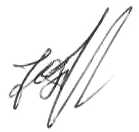 Ю.Д. Павлов